Муниципальное образование городской округ город Торжок тверской областиТоржокская городская ДумаР Е Ш Е Н И Е 25.11.2021											    № 79Об утверждении перечня государственного имущества Тверской области, предлагаемого к передаче из государственной собственности Тверской области в муниципальную собственность муниципального образованиягородской округ город Торжок Тверской областиВ соответствии с частью 11 статьи 154 Федерального закона от 22.08.2004 
№ 122-ФЗ «О внесении изменений в законодательные акты Российской Федерации и признании утратившими силу некоторых законодательных актов Российской Федерации в связи с принятием Федеральных законов «О внесении изменений и дополнений в Федеральный закон «Об общих принципах организации законодательных (представительных) и исполнительных органов государственной власти субъектов Российской Федерации» и «Об общих принципах организации местного самоуправления в Российской Федерации», статьей 50 Федерального закона от 06.10.2003 № 131-ФЗ «Об общих принципах организации местного самоуправления в Российской Федерации», Постановлением Правительства Российской Федерации от 13.06.2006 № 374 «О перечнях документов, необходимых для принятия решения о передаче имущества из федеральной собственности в собственность субъекта Российской Федерации или муниципальную собственность, из собственности субъекта Российской Федерации в федеральную собственность или муниципальную собственность, из муниципальной собственности в федеральную собственность или собственность субъекта Российской Федерации», руководствуясь Уставом муниципального образования городской округ город Торжок Тверской области, подпунктом 7.2.6. пункта 7.2. Положения о порядке управления и распоряжения имуществом, находящимся в собственности муниципального образования город Торжок, утвержденного решением Торжокской городской Думы от 19.12.2013 № 219 
(в редакции решений Торжокской городской Думы от 26.03.2014 № 235, 
от 18.12.2014 № 284, от 18.05.2017 № 84, от 03.09.2020 № 297 и от 20.10.2020 № 8), 
в целях создания новых мест в образовательных организациях различных типов для реализации дополнительных общеразвивающих программ всех направленностей
в рамках реализации регионального проекта «Цифровая образовательная среда» 
национального проекта «Образование», Торжокская городская Дума 
р е ш и л а:Утвердить прилагаемый перечень государственного имущества Тверской области, предлагаемого к передаче из государственной собственности Тверской области в муниципальную собственность муниципального образования городской округ город Торжок Тверской области (далее – Перечень).Управлению образования администрации города Торжка (Троицкая О.И.) обеспечить в установленном действующим законодательством Российской Федерации порядке направление в адрес Министерства образования Тверской области предложения о безвозмездной передаче и осуществление юридически значимых действий по передаче из государственной собственности Тверской области в муниципальную собственность муниципального образования городской округ город Торжок Тверской области имущества согласно утвержденному настоящим Решением перечню, в целях его последующего закрепления в установленном порядке за муниципальными бюджетными учреждениями.Настоящее Решение вступает в силу со дня его подписания, подлежит официальному опубликованию и размещению в свободном доступе на официальных сайтах администрации города Торжка и Торжокской городской Думы в информационно-телекоммуникационной сети Интернет.Председатель Торжокской городской Думы       			          С.А. Дорогуш									    Утвержденрешением Торжокской городской Думыот 25.11.2021 № 79ПЕРЕЧЕНЬгосударственного имущества Тверской области, предлагаемого к передаче из государственной собственности Тверской области в муниципальную собственность муниципального образования городской округ город Торжок Тверской области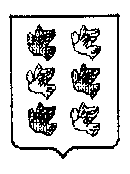 № п/пНаименованиеЕд. изм.Кол-воЦена за единицу товара в рублях (с учетом НДС)Общая стоимость товара в рублях (с учетом НДС)№ п/пНаименованиеЕд. изм.Кол-воЦена за единицу товара в рублях (с учетом НДС)Общая стоимость товара в рублях (с учетом НДС)1Доска магнитно-маркерная AttacheEconomy 100х150 мет. бел. профиль черн. угл.шт5 2 478,00   12 390,002Интерактивная панель NEW-LINE 6520ERшт1 209 500,00   209 500,003Интерактивная панель NEW-LINE 6520ERшт1 209 500,00   209 500,004Интерактивная панель Teach Touch 75шт1 199 940,00   199 940,005Интерактивная панель Teach Touch 75шт1 199 940,00   199 940,006Интерактивная панель Teach Touch 75шт1 199 940,00   199 940,007Коммутатор D-Link DGS-1210-10/ME/A1A Коммутатор 2 уровня с 8 портами 10/100/1000Base -T и 2 портами 1000Base-X SFPшт1 10 024,00   10 024,008Кресло для учащихсяшт60 2 455,00   147 300,009Кресло преподавателя Метро комфорт, хром к/зшт5 4 329,00   21 645,0010Монитор LCD AOC 21.5" E2270SWN черный TN 1920х1080 LED 5ms 16:9 90/65 20М:1 20cd D-Subшт7 8 506,00   59 542,0011Монитор LCD AOC 24" е2460Sh черный TN 1920х1080 1ms 170/160 1000:1 250cd DVI D-Sub HDMI AudioOut 2Wх2шт12 11 253,00   135 036,0012Монитор LCD AOC 27" 27B1H  черный IPS 1920х1080 5ms 178°/178° 250 cd/m 1000:1 (DCR 50M:1) D-Sub HDMI AudioOutшт1 13 500,00   13 500,0013МФУ Epson L14150шт4 45 729,00   182 916,0014Ноутбук HPшт2 46 372,14   92 744,2815Ноутбук HPшт37 46 371,00   1 715 727,0016Ноутбук HP Pavilion Gaming 15-dk1041urшт14 87 979,50   1 231 713,0017Очки дополненной реальности Epson BT 35Eшт1 97 299,00   97 299,0018Планшет Lenovo Tab P11TB-J606L Gray 11" 4GB/128GB And.10шт13 30 700,00   399 100,0019Роутер Сетевое оборудование TP-LinkArcher C2300 MU-MIMOшт1 7 023,00   7 023,0020Системный блокшт7 29 415,00   205 905,0021Системный блокшт1 42 240,62   42 240,6222Системный блокшт12 44 600,00   535 200,0023Смартфон Samsung Galaxy A41 64GB Black (SM-A415F/DSM)шт2 19 450,00   38 900,0024Стеллаж открытый для документов 770*370*2000 мм Дуб молочныйшт5 3 945,00   19 725,0025Стол письменный RAL 7001 для учащихсяшт60 4 300,00   258 000,0026Стол письменный СП-3S для преподавателяшт5 10 000,00   50 000,0027Тумба подкатная для преподавателяшт5 4 000,00   20 000,0028Флипчарт 70х100 на треноге AttacheEconomy, рама ПВХшт5 2 278,50   11 392,5029Шкаф для документовшт58 000,0040 000,0030Шкаф для одеждышт56 360,0031 800,0031Шлем виртуальной реальности любительский HomidoPrime + VR boxcontrollerшт25 400,0010 800,0032Шлем виртуальной реальности полупрофессиональный HTC ViveCosmosEliteшт1102 500,00102 500,0033Шлем виртуальной реальности профессиональный HTC ViveProEyeшт1135 500,00135 500,0034Учебная методическая литература для реализации образовательных программ. Книга Джамалипур А Беспроводной мобильный интернет: архитектура, протоколы и сервисы. шт11 159,001 159,0035Учебная методическая литература для реализации образовательных программ. Книга Робачевский А. Интернет изнутри. Экосистема глобальной Сети. шт1969,00969,0036Учебная методическая литература для реализации образовательных программ. Мобильные роботы на базе ESP32 в среде  Arduino IDE , Момот Михаил Викторовичшт1969,00969,0037Учебная методическая литература для реализации образовательных программ. Ланье Д. На заре новой эры. Автобиография "отца" виртуальной реальности. шт1747,00747,0038Учебная методическая литература для реализации образовательных программ. Златопольский Д. Основы программирования на языке Python. шт1653,00653,0039Учебная методическая литература для реализации образовательных программ. Книга Васильев А. Python на примерах. Практический курс по программированию. шт11 490,001 490,0040Учебная методическая литература для реализации образовательных программ. Книга Харди Б., Филлипс Б., Стюарт К., Марсикано К. Android. Программирование для профессионалов.  шт1791,00791,0041Учебная методическая литература для реализации образовательных программ. Книга МакГрат М. Создание приложений на Android. шт11 158,001 158,0042Учебная методическая литература для реализации образовательных программ. Кинг Б., Лайтман А., Рангасвами Дж., ЛаркЭ.Эпоха дополненной реальности. шт11 473,001 473,0043WEB-камера Defender G-lens 2597шт21 779,003558,0044Блок бумаги для флипчартов белый 67,5х98 50 лист. 5бл/уп 80 гр.упак11 739,591739,5945Бумага SvetoCopy (А4, марка С, 80 г/кв.м, 500 л)шт20250,475009,4046Губка-стиратель для маркерных досок AttacheEconomy 100х200ммшт529,52147,6047ДжекProConnect RJ-45/8Р8С/CAT 5e/100 шт.упак1317,26317,2648Кабель REXAT UTP 2PR 24AWG, CAT5e (OUTDOOR) (бухта 305 м)шт24 488,758977,5049Клавиатура CBR КВ 151шт20466,009320,0050Комплект для изучения робототехники: Образовательный конструктор с комплеком датчиков LEGO® MINDSTORMS® EV3-5 шт; Образовательный набор по механике, мехатронике и робототехнике "Базовый уровень" на базе VEX -5 шт; Образовательный набор по электронике,электромеханике и микропроцессорной технике-Конструктор программируемых моделей инженерных систем. Расширенный (Прикладная робототехника)- 5шт; Образовательный набор для изучения многокомпонентных робототехнических систем и манипуляционных роботов "Образовательный робототехнический комплект "СТЕМ Мастерская"(Прикладная робототехника)"-5 шт; Комплект для изучения операционных систем реального времени и систем управления автономных мобольных роботов Учебный комплект на базе TurtleBot3 -1 шт; Четырёхосевой учебный роботманипулятор с модульными сменными насадками-Учебный комплект на базе DOBOT(Прикладная робототехника)-1шт.шт12 573 362,022 573362,0251Кримпер для обжима 8P8C /6P6C шт7728,975102,7952Маркер перманентный KORES набор 4 цв. 3-5 мм скошенный наконечник набор5121,14605,7053Мышь CBR CM-302 Black USBшт73213,0015549,0054Набор маркеров для досок КОМУС BY2304 набор 4цв. 2-5ммнабор591,98459,9055Набор маркеров текстовыделителей текста AttacheColored 1-5 мм набор 4 цвнабор550,99254,9556Наушники Perfeo компьютерная стерео гарнитура полноразмерная 4TALK черная PF А4528шт36750,0027000,0057Ножницы AttacheTown 170мм эргоном. руч. без покрытия, цвет фиол/голубшт556,75283,7558Отвертка Point, PH1x150 мм, CrV, 2-х компонентная рукоятка SPARTAшт788,06616,4259Подставка под системный блок, чернаяшт132 410,0031330,0060Ручка шариковая РВ10, синий стерженьшт703,74261,8061Сетевой фильтр PILOT-S (6/5м/10А/80Дж/белый)шт15889,2713339,0562Штатив для крепления внешних датчиков FalkonEyes ST-808шт23 150,006300,0063Простые (неисключительные) права на использование программного обеспеченияАльт Образование 9 / бессрочная /для школ / promoУсл. ед.661 011,0066 726,00ИТОГО:ИТОГО:ИТОГО:ИТОГО:ИТОГО:9 426 412,13